МИНИСТЕРСТВО ЗДРАВООХРАНЕНИЯПРИДНЕСТРОВСКОЙ МОЛДАВСКОЙ РЕСПУБЛИКИ20 сентября 2021 г.                                                                                                                 № 69г. ТираспольПРОТОКОЛповторного заседания тендерной комиссии Министерства здравоохраненияПриднестровской Молдавской Республикина приобретение лекарственных средств и изделий медицинского назначения для отделений гемодиализа ГУ «Рыбницкая центральная районная больница» и ГУ «Республиканский госпиталь инвалидов ВОВ» на 2021 год(1 день I этапа)ПОВЕСТКА ДНЯ:Приобретение лекарственных средств и изделий медицинского назначения для отделений гемодиализа ГУ «Рыбницкая центральная районная больница» и ГУ «Республиканский госпиталь инвалидов ВОВ» на 2021 год:Тендерная комиссия Министерства здравоохранения Приднестровской Молдавской Республики осуществляет свою деятельность в соответствии со следующим нормативным правовым актом:Постановлением Правительства Приднестровской Молдавской Республики от 
22 октября 2020 года № 367 «Об утверждении Положения, регулирующего порядок проведения ведомственного тендера Министерством здравоохранения Приднестровской Молдавской Республики по закупке медико-фармацевтической продукции, медицинской техники, выдачи заключения о соответствии уровня цен, заключения договоров по итогам тендера по закупке медико-фармацевтической продукции, медицинской техники и их регистрации», в действующей редакции.20 сентября 2021 года – первый день первого этапа повторного заседания тендерной комиссии.СЛУШАЛИ:На официальном сайте Министерства здравоохранения Приднестровской Молдавской Республики (www.minzdrav.gospmr.org) 11 сентября 2021 года размещена детальная информация о проведении Министерством здравоохранения Приднестровской Молдавской Республики тендера на приобретение лекарственных средств и изделий медицинского назначения для отделений гемодиализа ГУ «Рыбницкая центральная районная больница» и ГУ «Республиканский госпиталь инвалидов ВОВ» на 2021 год.Заявки на участие в тендере принимались до 17 часов 00 минут 17 сентября 2021 года включительно.До указанного срока в секретариат тендерной комиссии поступила 1 (одна) заявка на участие в тендере от следующего хозяйствующего субъекта:1. ООО «Диапрофмед», ПМР:MD-6600 ПМР, юр. адрес: г. Каменка, ул. Кирова, 300,р/с 2212420000000364 КУБ 42 Рыбницком ф-ле ЗАО «Приднестровский Сбербанк»,ф/к 0900002000, к/с 20210000094,Директор – Пилецкая Мария Ивановнаe-mail: diaprof2007@mail.ruКонтактные телефоны: (216) 2-22-05, (216) 2 22-07.В соответствии с частью 11 пункта 7 Приложения к Постановлению Правительства Приднестровской Молдавской Республики от 22 октября 2020 №367 «Об утверждении Положения, регулирующего порядок проведения ведомственного тендера Министерством здравоохранения Приднестровской Молдавской Республики по закупке медико-фармацевтической продукции, медицинской техники, выдачи заключения о соответствии уровня цен, заключения договоров по итогам тендера по закупке медико-фармацевтической продукции, медицинской техники и их регистрации» в действующей редакции, в связи с наличием одной заявки на участие в повторном тендере от хозяйствующего субъекта, выношу на голосование вопрос о признании тендера несостоявшимся и рекомендовать министру здравоохранения Приднестровской Молдавской Республики издать Приказ о заключении договора на приобретение лекарственных средств и изделий медицинского назначения для отделений гемодиализа ГУ «Рыбницкая центральная районная больница» и ГУ «Республиканский госпиталь инвалидов ВОВ» на 2021 год:Голосовали:«ЗА» – 6 (шесть) – единогласно,«ПРОТИВ» – 0 (ноль),«ВОЗДЕРЖАЛИСЬ» – 0 (ноль)РЕШИЛИ:          I. В соответствии с частью 11 пункта 7 Приложения к Постановлению Правительства Приднестровской Молдавской Республики от 22 октября 2020 №367 «Об утверждении Положения, регулирующего порядок проведения ведомственного тендера Министерством здравоохранения Приднестровской Молдавской Республики по закупке медико-фармацевтической продукции, медицинской техники, выдачи заключения о соответствии уровня цен, заключения договоров по итогам тендера по закупке медико-фармацевтической продукции, медицинской техники и их регистрации» в действующей редакции, в связи с наличием одной заявки на участие в повторном тендере от хозяйствующего субъекта, признать тендер несостоявшимся и рекомендовать министру здравоохранения Приднестровской Молдавской Республики издать Приказ о заключении договора на приобретение лекарственных средств и изделий медицинского назначения для отделений гемодиализа ГУ «Рыбницкая центральная районная больница» и ГУ «Республиканский госпиталь инвалидов ВОВ» на 2021 год по следующей позиции:Источник финансирования – Республиканский бюджет, подраздел 1601Заседание тендерной комиссии объявляется закрытым. МИНИСТЕРУЛОКРОТИРИИ СЭНЭТЭЦИЙАЛ РЕПУБЛИЧИЙМОЛДОВЕНЕШТЬ НИСТРЕНЕ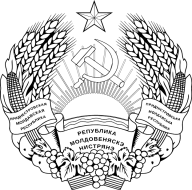 МIНICТЕРСТВООХОРОНИ ЗДОРОВ’ЯПРИДНIСТРОВСЬКОI  МОЛДАВСЬКОI РЕСПУБЛIКИСостав тендерной комиссии:Председатель комиссии:Булига Т.В.Заместитель председателя комиссии:Кузнецов А.Г.Члены комиссии:Музыка Е.Н.Цушко Е.С.Любенко А.В.Серая Г.И.Формагей Н.Н.Руле С.И.Секретариат:Киржой Ю.О.Черная И.М.Присутствовали:Представитель Управления по борьбе с экономическими преступлениями и коррупцией Министерства внутренних дел Приднестровской Молдавской Республики.Представитель Министерства государственной безопасности.Представитель ООО «Диапрофмед» - Козинский И.И.Присутствовали:Представитель Управления по борьбе с экономическими преступлениями и коррупцией Министерства внутренних дел Приднестровской Молдавской Республики.Представитель Министерства государственной безопасности.Представитель ООО «Диапрофмед» - Козинский И.И.Отсутствовал:Заместитель председателя комиссии:Члены комиссии:Кузнецов А.Г.Серая Г.И.№ п/пМеждународное непатентованное наименованиеФорма выпускаЗаказываемое количество1Полигексаметиленгуанидин гидрохлорид 4,5 % концентратКанистра 5 л37№ п/пМеждународное непатентованное наименованиеФорма выпускаЗаказываемое количество1Полигексаметиленгуанидин гидрохлорид 4,5 % концентратКанистра 5 л37№ п/пМеждународное непатентованное наименованиеФорма выпускаЗаказываемое количество1Полигексаметиленгуанидин гидрохлорид 4,5 % концентратКанистра 5 л37Председатель комиссии:Члены комиссииТ.В. БулигаЕ.Н. Музыка Е.С. Цушко А.В ЛюбенкоС.И. РулеН.Н. ФормагейСекретариат:Ю.О. Киржой И.М. Черная